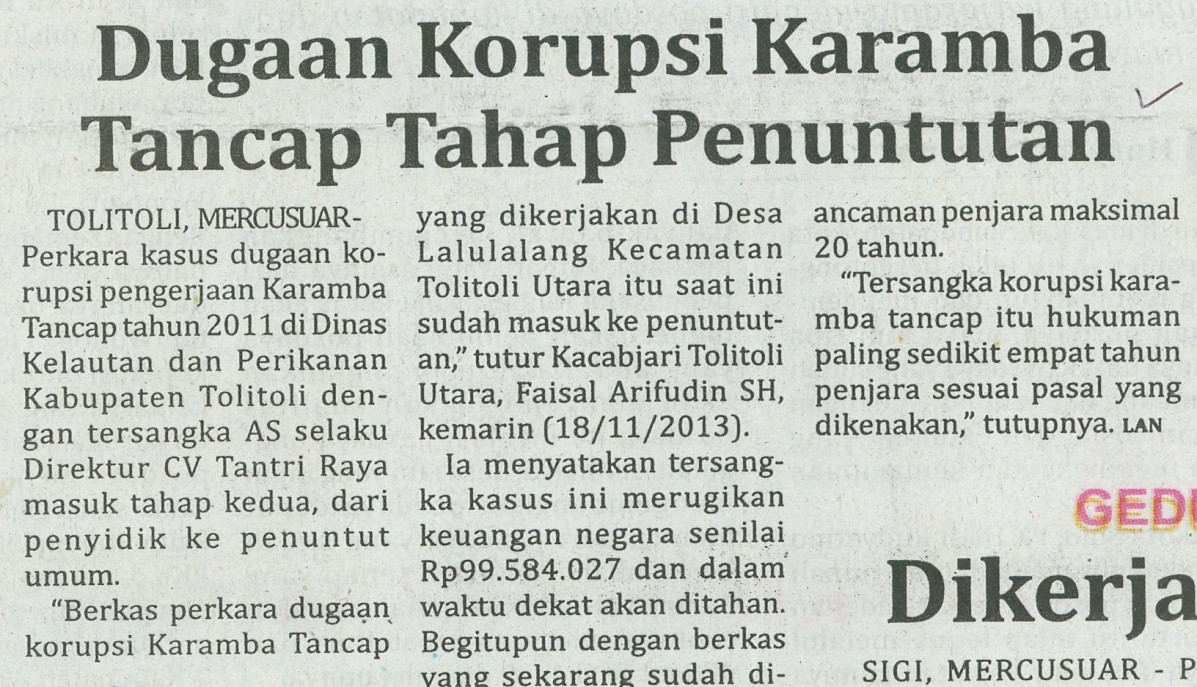 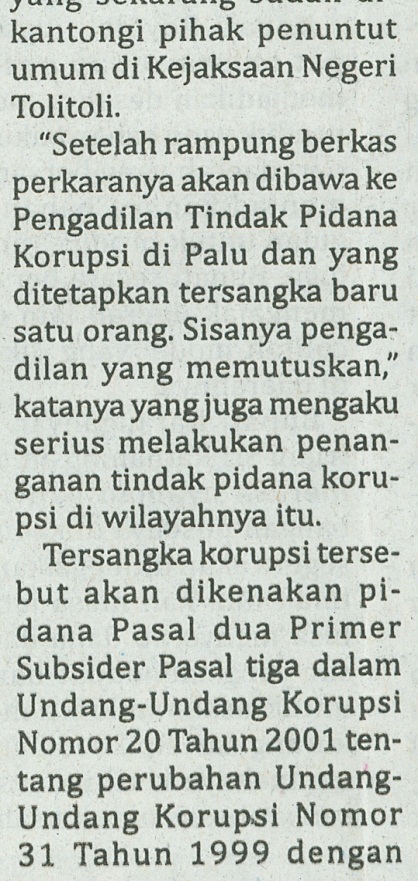 Harian    	:MercusuarKasubaudSulteng IHari, tanggal:Selasa, 19 November 2013KasubaudSulteng IKeterangan:Hal 15 Kolom 17-19KasubaudSulteng IEntitas:Kabupaten Toli-toliKasubaudSulteng I